ATZINUMS Nr. 22/11-3.7/65par atbilstību ugunsdrošības prasībāmAtzinums iesniegšanai derīgs sešus mēnešus.Atzinumu var apstrīdēt viena mēneša laikā no tā spēkā stāšanās dienas augstākstāvošai amatpersonai:Atzinumu saņēmu:20____. gada ___. ___________DOKUMENTS PARAKSTĪTS AR DROŠU ELEKTRONISKO PARAKSTU UN SATURLAIKA ZĪMOGU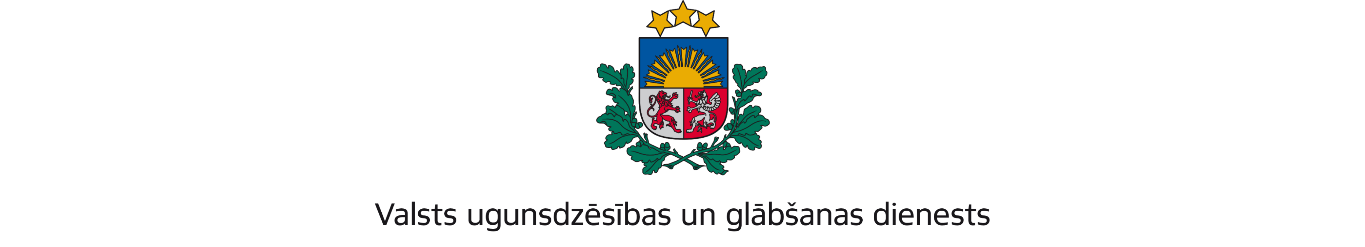 ZEMGALES REĢIONA BRIGĀDEDobeles iela 16, Jelgava, LV-3001; tālr.: 63037551; e – pasts: zemgale@vugd.gov.lv; www.vugd.gov.lvBauskaFonds "Saknes un spārni"(izdošanas vieta)(juridiskās personas nosaukums vai fiziskās personas vārds, uzvārds)01.06.2022.Reģistrācijas Nr.  40008281641(datums)(juridiskās personas reģistrācijas numurs vai fiziskās personās kods)„Bārbeles pamatskola”, Bārbeles pagasts Bauskas novads, LV-3905(juridiskās vai fiziskās personas adrese)1.Apsekots: Fonds "Saknes un spārni" ēkas un teritorijas, „Bārbeles pamatskola”,Bārbeles pagasts, Bauskas novads.(apsekoto būvju, ēku vai telpu nosaukums)2.Adrese: „Bārbeles pamatskola”, Bārbeles pagasts, Bauskas novads.3.Īpašnieks (valdītājs): "Kalnas svētību kopiena"(juridiskās personas nosaukums vai fiziskās personas vārds, uzvārds)Reģistrācijas Nr.  40008062920, "Brukna" - 1, Dāviņu pagasts, Bauskas novads(juridiskās personas reģistrācijas numurs vai fiziskās personas kods; adrese)4.Iesniegtie dokumenti: nometnes vadītājas Kristīnes Hakimovas (nometnes vadītājasapliecības Nr. 116-01348) elektroniskais iesniegums.5.Apsekoto būvju, ēku vai telpu raksturojums: Bārbeles Zēnu skola, telpas, U2ugunsnoturības pakāpe, automātiskā ugunsgrēka atklāšanas un trauksmes signalizācijassistēma, ugunsdzēšamie aparāti.6.Pārbaudes laikā konstatētie ugunsdrošības prasību pārkāpumi: Nav konstatēti.7.Slēdziens: Fonds "Saknes un spārni" ēkas un teritorijas, „Bārbeles pamatskola”, Bārbeles pagastā, Bauskas novadā atbilst Ministru kabineta 2016. gada 19. aprīļa noteikumi Nr. 238 "Ugunsdrošības noteikumi" prasībām un var tikt izmantota Diennakts nometnei "Ja tu dari, tad tu vari!" dalībniekiem, 20 jauniešiem vecumā no 6- 10 gadiem un pedagogiem, laika posmā no 01.08.2022 līdz 05.08.2022.8.Atzinums izdots saskaņā ar: Ministru kabineta 2009. gada 1. septembra noteikumi Nr. 981 "Bērnu nometņu organizēšanas un darbības kārtība", 8.5. apakšpunkts.(normatīvais akts un punkts saskaņā ar kuru izdots atzinums)9.Atzinumu paredzēts iesniegt: Valsts izglītības satura centrā(iestādes vai institūcijas nosaukums, kur paredzēts iesniegt atzinumu)Valsts ugunsdzēsības un glābšanas dienesta Zemgales reģiona brigādes komandierim, Dobeles ielā 16, Jelgavā, LV-3001.(amatpersonas amats un adrese)Valsts ugunsdzēsības un glābšanas dienesta Zemgales reģiona brigādes Bauskas daļas Vecumnieku posteņa komandierisV. Janelis(amatpersonas amats)(paraksts)(v. uzvārds)(juridiskās personas pārstāvja amats, vārds, uzvārds vai fiziskās personas vārds, uzvārds; vai atzīme par nosūtīšanu)(paraksts)